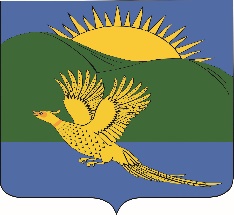 ДУМА ПАРТИЗАНСКОГО МУНИЦИПАЛЬНОГО РАЙОНА ПРИМОРСКОГО КРАЯРЕШЕНИЕ				       село Владимиро-Александровское	    29.09.2017   								           	        №  391	В связи с проведением дополнительных выборов 03 сентября 2017 года   и избранием депутатов Думы Партизанского муниципального района Морева Валерия Александровича по избирательному округу № 12 и Сакая Алексея Алексеевича по избирательному № 15, на основании статьи 20 Устава Партизанского муниципального района Дума Партизанского муниципального   района РЕШИЛА:1. Внести в решение Думы   Партизанского  муниципального  района  от 20.09.2013 № 3 «Об образовании и составе постоянных депутатских комиссий Думы Партизанского муниципального района» (в ред. решения от 25.08.2017 № 387) следующие изменения:«Включить в состав 1.1. постоянной комиссии по регламенту и депутатской этике:- Сакая Алексея Алексеевича ;1.2.  постоянной комиссии по социальным вопросам:- Морева Валерия Александровича.    2. Настоящее решение  вступает в силу с момента его принятия.Председатель Думы			                                                	С.Е. ШерстневО внесении изменений в решение Думы Партизанского муниципального района от 20.09.2013 № 3 «Об образовании и составе постоянных депутатских комиссий Думы Партизанского муниципального района»	 (в ред. решения от 25.08.2017 № 387)